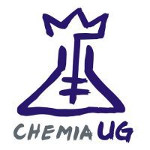 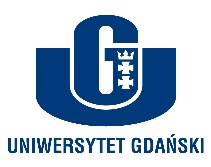 Wykład: 15 godz., piątek godz. 11:15-13:00, s. C309Odpowiedzialny za wykład: dr inż. Ewelina Grabowska-Musiał (EGM)Wykładowcy: dr inż. Ewelina Grabowska-Musiał (EGM)Literatura:Kazimierz Kuciński (praca zbiorowa), Strategie Przedsiębiorstw Wobec Wymogów Zrównoważonego Rozwoju, Szkoła Główna Handlowa w Warszawie, Warszawa 2009Gospodarka wodno ściekowa w zakładach przemysłowych, (praca zbiorowa), Arkady, Warszawa, 1973DATATEMAT04.10(EGM)Zasady gospodarowania wodami. Pobór wody powierzchniowej i podziemnej do celów przemysłowych.11.10(EGM)Gospodarka wodno ściekowa w przedsiębiorstwach – woda i ścieki w przemyśle. Ochrona wód przed zanieczyszczeniami. 18.10(EGM)Wprowadzanie ścieków przemysłowych, wód opadowych do wód, ziemi lub zewnętrznych urządzeń kanalizacyjnych. Pozwolenia wodnoprawne. Operat wodnoprawny25.10(EGM)Systemy (modele) gospodarki wodno – ściekowej. Procesy jednostkowe oczyszczania ścieków15.11(EGM)Oczyszczanie ścieków przemysłowych – studium przypadku22.11(EGM)Oczyszczanie ścieków przemysłowych – studium przypadku29.11(EGM)Kolokwium